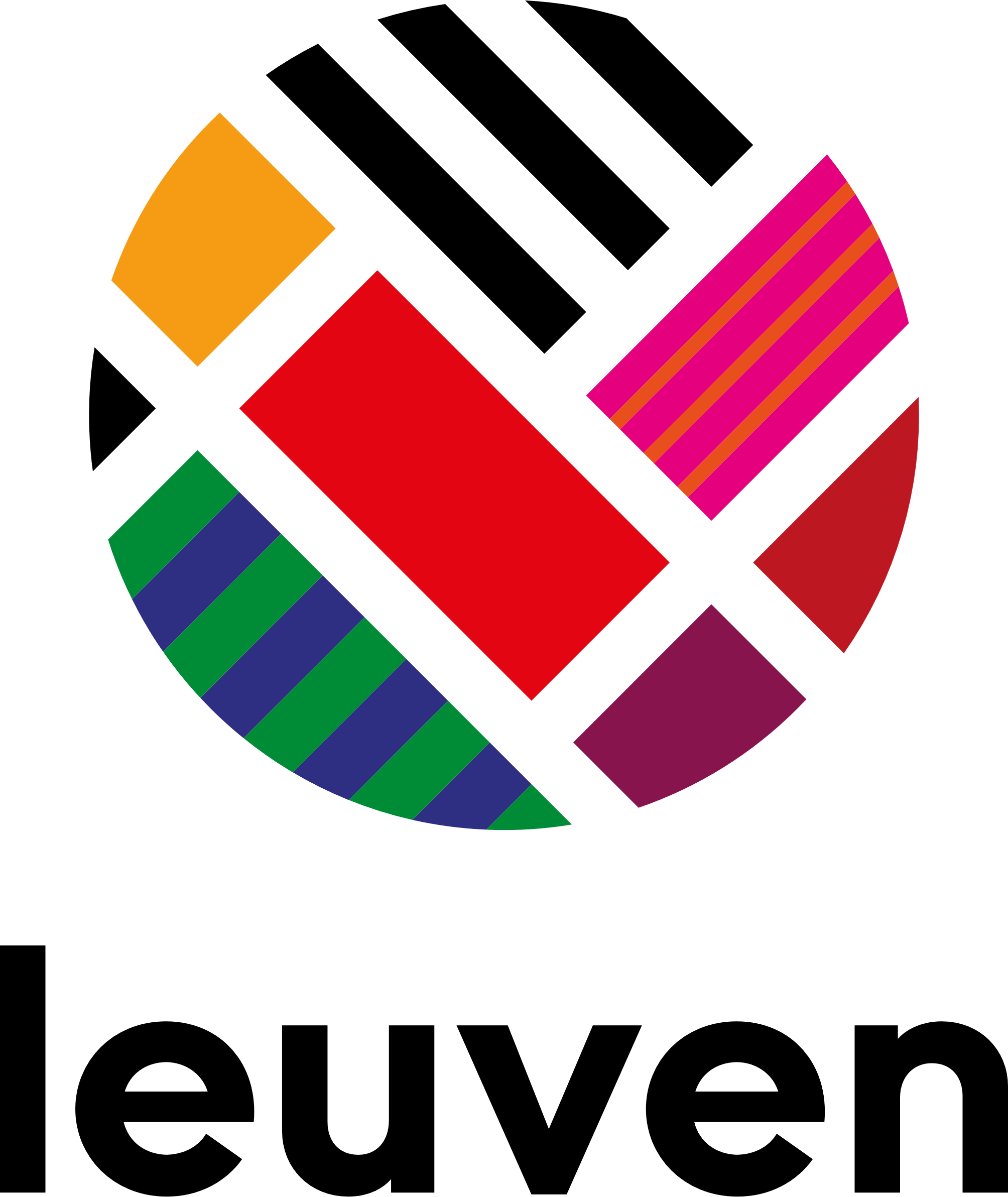 Beschrijf het beweegproject aan de hand van de verschillende beoordelingscriteria, vermeld in artikel 7 van het reglement, Innovatie doet sporten en bewegen. Missie, visie en waarden Beschrijf de missie, de visie en de waarden van jouw bedrijf of organisatie.  Hoe vertaalt deze visie zich in de project? Beweegproject Beschrijf het beweegproject. Leg uit hoe dit ervoor zorgt dat burgers meer bewegen. Doelgroep Beschrijf wie je wilt bereiken met het project (doelgroepen).  Welke acties neem je om die doelgroepen te bereiken?  Is er een marktstudie gepland? Leg uit. Waarom is het project vernieuwend? Beschrijf hoe het voorstel op een innovatieve manier omgaat met de publieke ruimte in de stad en aanzet tot meer bewegen.  Hoe onderscheidt dit project zich van andere initiatieven om te sporten en bewegen in de publieke ruimte? Technische haalbaarheid Geef aan in welke mate het project technisch haalbaar is op korte termijn of lange termijn (installatie, specificatie, onderhoud, duurzaamheid). Financiële haalbaarheid Beschrijf de haalbaarheid op financieel vlak, rekening houdende met ontwikkelingskost, personeelsinzet, businessmodel, … Timing en stappenplan Beschrijf de timing en de stappen om het project te realiseren (fasering en timing van het project, opbouw-afbraakperiode, testperiode/meetperiode, verwerking analyse…)Realiseerbaar op openbaar domein Toon aan dat het project te realiseren is op het openbaar domein of in een publiek toegankelijke ruimte.  Continuïteit Kan het project blijven bestaan nadat het project is afgelopen.  Beschrijf hoe, de voorwaarden, …  en beschrijf hierna het onderhoudsplan met kostenraming.Onderhoud Wat zijn de eventuele onderhoudskosten?  Beschrijf het onderhoudsplan en bijhorende kosten per jaar (max 1 A4) + kostenraming in excell als bijlage toe te voegen.Draagvlak Is er steun voor dit project bij bewoners, doelgroepen, … Beschrijf hoe het beweegproject inzet op en bijdraagt aan minstens 3 concrete actieprogramma’s uit de bestuursnota, www.leuven.be/bestuursdocumenten  Zijn er samenwerkingen?Vermeld of en welke relevante potentiële samenwerkingsverbanden worden aangegaan, intenties tot samenwerking worden besproken, en intenties tot het leveren van een bijdrage aan het beweegproject.  Voeg een kopie van deze overeenkomsten, intenties tot samenwerking, … toe als bijlage.  Bij de beoordeling houden we alleen rekening met de samenwerkingsverbanden waarvoor een samenwerkingsverklaring werd toegevoegd.Beschrijf ook of er een participatietraject gestart is gepland is. Wie wil je bereiken met het project en hoe kunnen we meten of dat lukt? Beschrijf de doelstellingen en bijhorende indicatoren om het effect van het beweegconcept te meten.  De doelstellingen en indicatoren van het beweegproject meten we 6 maanden.  De monitoring omvat minstens nulmeting en resultaatsmeting.Voeg bij de aanvraag een videovoorstelling van minimum 30 seconden en maximum 1 minuut toe.  Deze video wordt voorgesteld aan het publiek die zijn stem mag uitbrengen. Naam van de aanvrager:BEOORDELINGSCRITERIAVisie en doelgerichtheid van het project. (25 punten)Vernieuwend karakter (20 punten)Haalbaarheid. (10punten) Versterking stedelijke beleidsdoelstellingen. (10 punten)(Intenties tot) samenwerkingsverbanden. (10 punten) Monitoring. (10 punten) Publieke stemming (10 punten) OndertekeningNaamFunctieDatumHandtekening